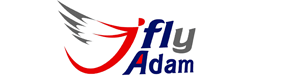 احتراما جهت دریافت نام کاربری  (sign)  و استفاده از امکانات وب سایت رزرواسیون, فرم زیر را تکمیل نموده و پس از مهر و امضا به همراه مدارک ثبت اژانس به شماره )02133381916( فکس نمایید.جهت استفاده از sign   فوق , لطفا به وب سایت اینترنتی www.Flyadam.net  مراجعه نمایید.جهت امنیت بیشتر, رمز عبور خود را هر ماه یک بار تغییر دهید .        این sign متعلق به آژانس درخواست کننده می باشد و هرگونه عواقب ناشی از سوء استفاده کارکنان از این اطلاعات بر عهده آژانس درخواست کننده می باشد.اینجانب .....................................................سمت........................................کلیه موارد مشروحه فوق را مطالعه نموده و خود را ملزم به رعایت آنها می دانم.                                                                                                    مهر و امضا آژانسدارای مجوز بند:دارای مجوز بند:دارای مجوز بند:دارای مجوز بند:دارای مجوز بند:دارای مجوز بند:دارای مجوز بند:نام مدیر عامل :موبایل:نام مدیر عامل :موبایل:نام مدیر عامل :موبایل:نام مدیر عامل :موبایل:نام مدیر عامل :موبایل:نام مدیر عامل :موبایل:نام مدیر عامل :موبایل:نام مدیر عامل :موبایل:نام مدیر عامل :موبایل:نام آژانسEmail:	پست الکترونیک مدیریت:Email:	پست الکترونیک مدیریت:Email:	پست الکترونیک مدیریت:Email:	پست الکترونیک مدیریت:Email:	پست الکترونیک مدیریت:Email:	پست الکترونیک مدیریت:Email:	پست الکترونیک مدیریت:Email:	پست الکترونیک مدیریت:Email:	پست الکترونیک مدیریت:Email:	پست الکترونیک مدیریت:Email:	پست الکترونیک مدیریت:Email:	پست الکترونیک مدیریت:Email:	پست الکترونیک مدیریت:Email:	پست الکترونیک مدیریت:Email:	پست الکترونیک مدیریت:Email:	پست الکترونیک مدیریت:Email:	پست الکترونیک مدیریت:نام و نام خانوادگی(نماینده اژانس)موبایل:نام و نام خانوادگی(نماینده اژانس)موبایل:نام و نام خانوادگی(نماینده اژانس)موبایل:نام و نام خانوادگی(نماینده اژانس)موبایل:نام و نام خانوادگی(نماینده اژانس)موبایل:نام و نام خانوادگی(نماینده اژانس)موبایل:نام و نام خانوادگی(نماینده اژانس)موبایل:فکس:فکس:فکس:فکس:فکس:فکس:فکس:فکس:فکس:تلفن:Email:	پست الکترونیک کاربر:Email:	پست الکترونیک کاربر:Email:	پست الکترونیک کاربر:Email:	پست الکترونیک کاربر:Email:	پست الکترونیک کاربر:Email:	پست الکترونیک کاربر:Email:	پست الکترونیک کاربر:Email:	پست الکترونیک کاربر:Email:	پست الکترونیک کاربر:Email:	پست الکترونیک کاربر:Email:	پست الکترونیک کاربر:Email:	پست الکترونیک کاربر:Email:	پست الکترونیک کاربر:Email:	پست الکترونیک کاربر:Email:	پست الکترونیک کاربر:Email:	پست الکترونیک کاربر:Email:	پست الکترونیک کاربر:نام کاربری به انگلیسی:کلمه رمز به انگلیسی:آدرس آژانس:آدرس آژانس:آدرس آژانس:آدرس آژانس:آدرس آژانس:آدرس آژانس:آدرس آژانس:آدرس آژانس:آدرس آژانس:آدرس آژانس:آدرس آژانس:آدرس آژانس:آدرس آژانس:آدرس آژانس:آدرس آژانس:آدرس آژانس:آدرس آژانس: